	bildung-tirol.gv.at
Heiliggeiststraße 7
6020 Innsbruck
office@bildung-tirol.gv.at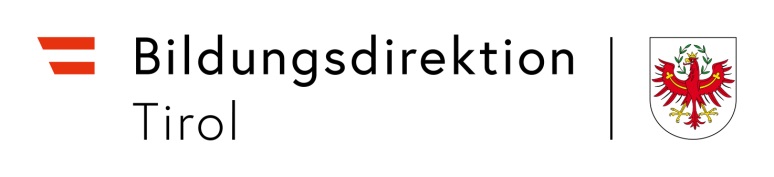 Bewerbung um eine Stelle als:      	Die wahrheitsgetreue Beantwortung obiger Fragen bestätige ich mit meiner eigenhändigen Unterschrift. Mir ist bekannt, dass wahrheitswidrige Angaben dienstrechtlich und strafrechtlich verfolgt werden können. 	Ort, Datum	UnterschriftBewerbung um eine Anstellung im Verwaltungsdienst des BundesEingangsstempel der Bildungsdirektion1Familien- oder Nachname (allenfalls frühere Namen):	     	akad. Grad:	     		Vorname: 	     	SVNr./Geburtsdatum:	     		Geschlecht:	 männlich	 weiblich2Geburtsdatum:	     		Geburtsort/Land:	     	3Wohnadresse:	Postleitzahl:	     		Ort:	     		Straße/Hausnummer:	     		Telefonnummer:	     		E-Mail-Adresse:	     	4Staatsbürgerschaft:	     		seit:	     	frühere Staatsbürgerschaften und deren Dauer:5Familien- oder Nachname, Vorname u. Geburtsdatum des Vaters (allenfalls verstorben am …):Familien- oder Nachname, Vorname u. Geburtsdatum der Mutter (allenfalls verstorben am …):6Familienstand:	 ledig		 geschieden seit:	     		 verwitwet seit:	     		 verheiratet seit:	     	Angaben zum Ehepartner/Lebenspartner:	Familienname und Vorname: 	     		Geburtsdatum und Geburtsort: 	     		Beruf und Dienstgeber: 	     	7Kinder:	Name	Geburtsdatum	Beruf/Lehre/Schule	Anmerkung8Muttersprache:	     	1. Fremdsprache:	     		 perfekt in Wort und Schrift	 gut	 zur Verständigung ausreichend	 Schulkenntnisse2. Fremdsprache:	     		 perfekt in Wort und Schrift	 gut	 zur Verständigung ausreichend	 Schulkenntnisse1. Schule:	     		abgeschlossen am:      	2. Schule:	     		abgeschlossen am:      	3. Schule:	     		abgeschlossen am:      	1. Studium aus:	     		abgeschlossen am:      	2. Studium aus:	     		abgeschlossen am:      	1. erlernter Beruf:	     		Lehrabschlussprüfung am:      	2. erlernter Beruf:	     		Lehrabschlussprüfung am:      	3. erlernter Beruf:	     		Lehrabschlussprüfung am:      	Arbeiten am PC:	 kann ich nicht	 Schulkenntnisse	 perfektIch beherrsche folgende Programme: 	     	Sonstige Kenntnisse:	     	Wird derzeit ein Studium betrieben oder eine Praxis ausgeübt:	 nein	 ja, Art:	     	9bisherige Berufstätigkeiten:	Dienstgeber mit Adresse	Art der Beschäftigung	Ausmaß	Zeitraum10	Präsenzdienst/Zivildienst:	 auf Dauer befreit	 Präsenzdienst abgeleistet im Zeitraum	     		 Zivildienst abgeleistet im Zeitraum 	     	11Ich beziehe derzeit:	 	Pension, Provision, Gnadenpension, Unterhaltsbeitrag, Versorgungsgenuss (Witwen oder Waisen von verstorbenen Beamten), Sozialrente/Witwenrente/Witwerrente von einer Unfall- oder Pensionsversicherungsanstalt		Rente nach dem Kriegsopferversorgungsgesetz, Opferfürsorgegesetz oder Heeresversorgungsgesetz	wenn ja, auszahlende Stelle, Art des Bezuges, Bescheiddaten und Höhe angeben:12	 	ich bin eine begünstigte Person nach dem Behinderteneinstellungsgesetz	wenn ja, Behörde und Bescheiddaten angeben:13	Ausmaß des bescheidmäßig festgestellten Grades der Behinderung:      		Behörde und Bescheiddaten angeben:14	Ich stehe derzeit in einem Dienstverhältnis	 Nein	 Ja, bei      		Ich kann den Dienst beginnen am:      	15Anmerkungen: